Втратило чинністьПідстава-пункт чотири рішення 26-13-8 від 28.10.2021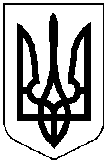 МІСЦЕВЕ САМОВРЯДУВАННЯПОКРОВСЬКА МІСЬКА РАДАДНІПРОПЕТРОВСЬКОЇ ОБЛАСТІ_____________________________________________________________________________Р І Ш Е Н Н Я«27» квітня   2018 р.                      		                                              № 39  ( 32 сесія 7 скликання)Про затвердження Статутів  закладів загальноїсередньої освіти міста Покров у новій редакції ________________________________________  Керуючись статтями 7,19 Конституції України, у відповідності до Законів України «Про освіту», «Про загальну середню освіту», статей 25,26,59 Закону України «Про місцеве самоврядування в Україні»,на основі Положення про загальноосвітній навчальний заклад, затвердженого  постановою Кабінету Міністрів України від 27.08.2010  № 778, з метою приведення установчих документів закладів загальної середньої освіти міста Покров до вимог діючого законодавства  міська радаВ И Р І Ш И Л А:1.Затвердити Статути закладів загальної середньої освіти міста Покров у  новій редакції : - комунального закладу «Загальноосвітній ліцей міста Покров Дніпропетровської області» (додається);- комунального закладу «Навчально-виховний комплекс №1 (середня школа I-III ступенів – дошкільний навчальний заклад) м.Покров Дніпропетровської області» (додається);- комунального закладу «Навчально-виховний комплекс №2 (середня школа I-III ступенів – дошкільний навчальний заклад) м.Покров Дніпропетровської області» (додається);- комунального закладу «Середня загальноосвітня школа №2 м.Покров Дніпропетровської області» (додається);- комунального закладу «Середня загальноосвітня школа №4 м.Покров Дніпропетровської області» (додається);- комунального закладу «Середня загальноосвітня школа №6 м.Покров Дніпропетровської області» (додається);- комунального закладу «Середня загальноосвітня школа №9 м.Покров Дніпропетровської області» (додається);- комунального закладу «Олександрівська неповна загальна  середня  школа     м. Покров Дніпропетровської області» (додається);- комунального закладу  «Чортомлицька неповна загальна  середня  школа    м. Покров Дніпропетровської області» (додається);2. Керівникам  закладів загальної середньої освіти, зазначених у                        п.1 даного рішення, забезпечити проведення державної реєстрації  статутів.3. Керівникам закладів дошкільної освіти підготувати до затвердження статути у новій редакції до 01  вересня 2018 року.4. Пункт 2 рішення 9 сесії міської ради 7 скликання від 24 червня                    2016 року № 31 «Про перейменування навчальних закладів міста  Покров та затвердження їх статутів у новій редакції» вважати таким, що втратив чинність.5. Координацію роботи щодо реалізації даного рішення покласти на начальника управління освіти Рубаху Г.П.; контроль - на заступника міського голови Бондаренко Н.О., постійну депутатську комісію з питань соціального захисту та охорони здоров’я, освіти, культури та спорту, у справах молоді (Гончаренко Ю.О.).   Міський голова                                                         	О.М.ШаповалРубаха Г.П.,4-22-04